Department Name :  Extention ActivityMeeting date | time  | Meeting location Meeting Agenda Date Time allotted |From | Presenter To start a Home Lab Project to nurture students interest in Science  for the  students of GLPS Karinkallai, an School Adoption Project of FTC on 31/12/2020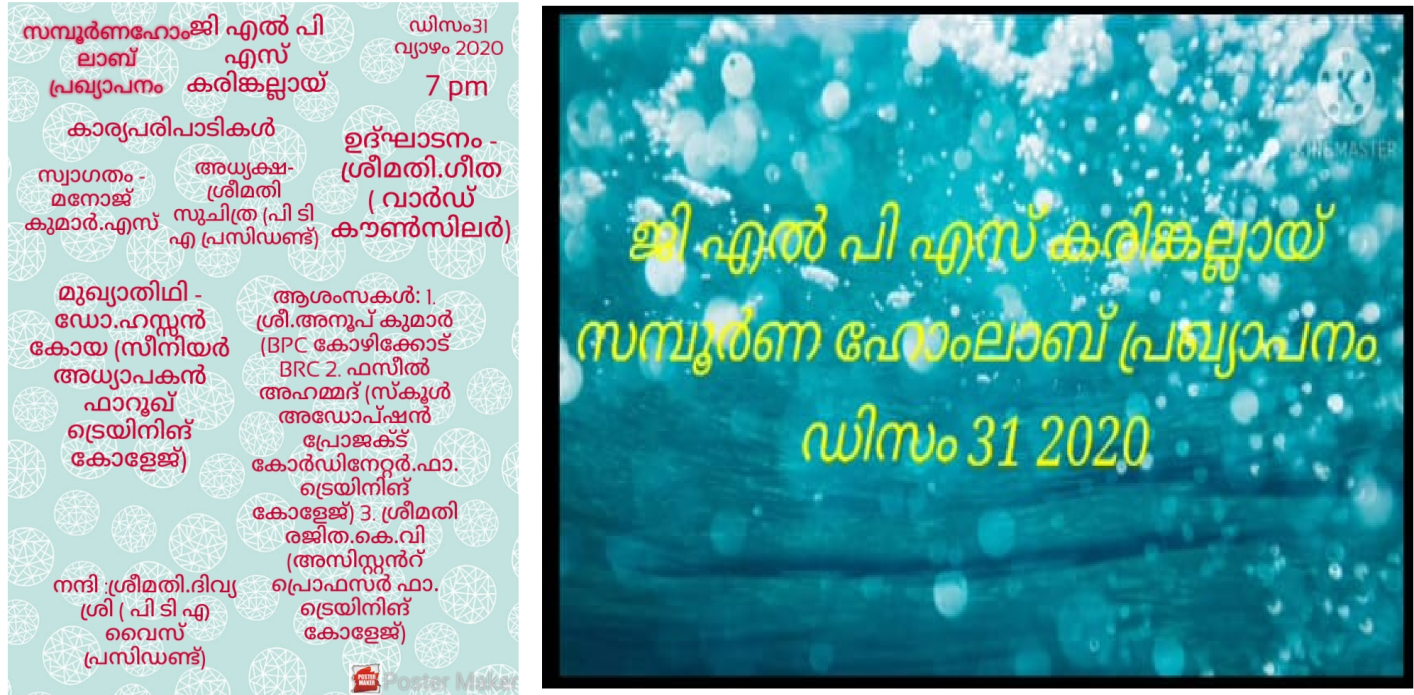 ReportHome Lab Project @ GLPS Karinkallai31st December 2020GLPS Karinkallai, the adopted school of Farook Training College, has started a home lab project to nurture students' interest in science.  Ward Councilor Smt. Geetha inaugurated the project on 31.12.2020 and Dr. Mohammad Saleem, Principal, Farook Training College announced the support of Farook Training College in the venture.  Dr. Hassankoya MP, Associate Professor, Farook Training College delivered the keynote address.  Mr.  Faseel Ahmed, Assistant Professor &  School Adoption Project Coordinator, Farook Training College and Mrs. Rajitha KV, Assistant Professor, Farook Training College presented the felicitations.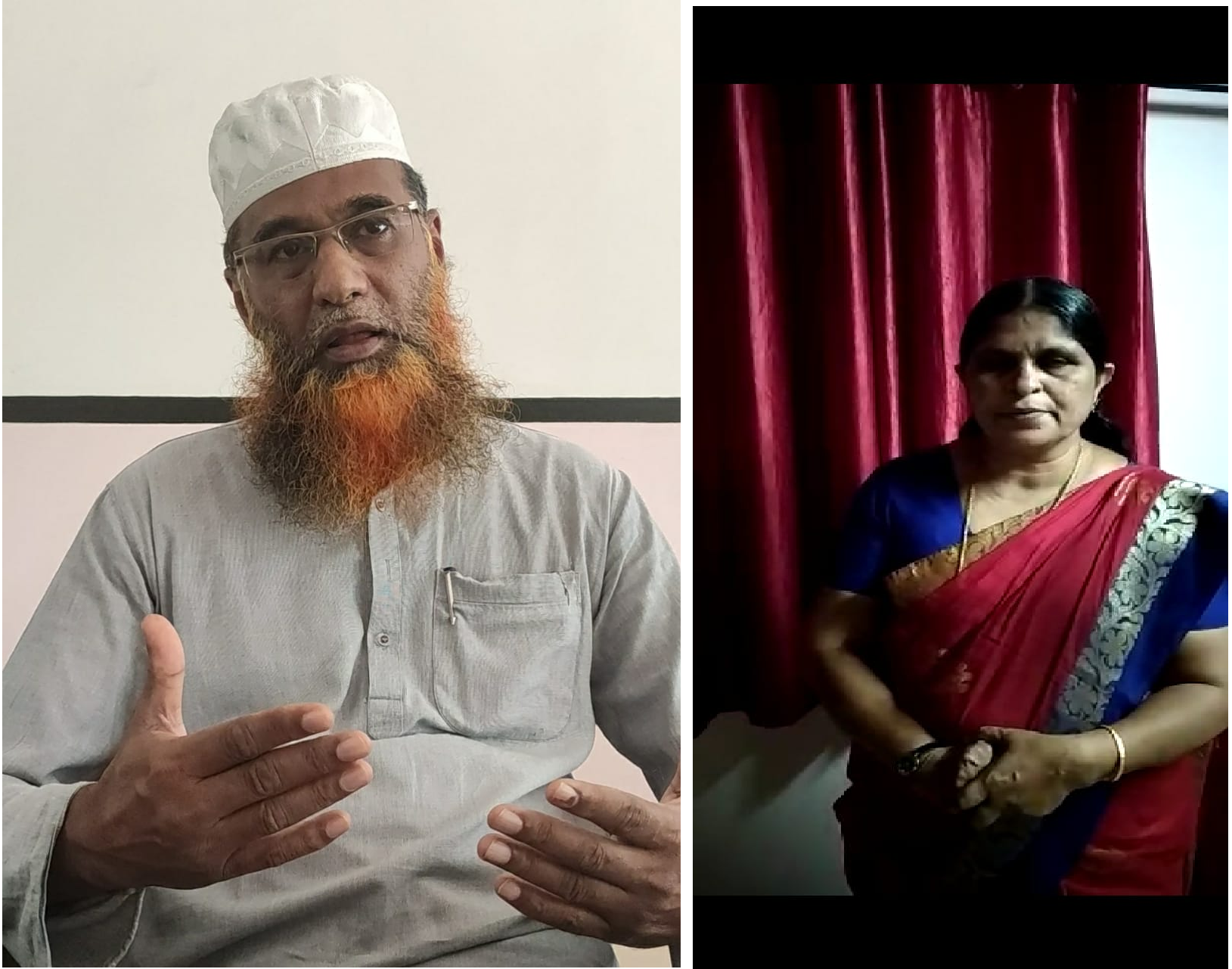 Gallery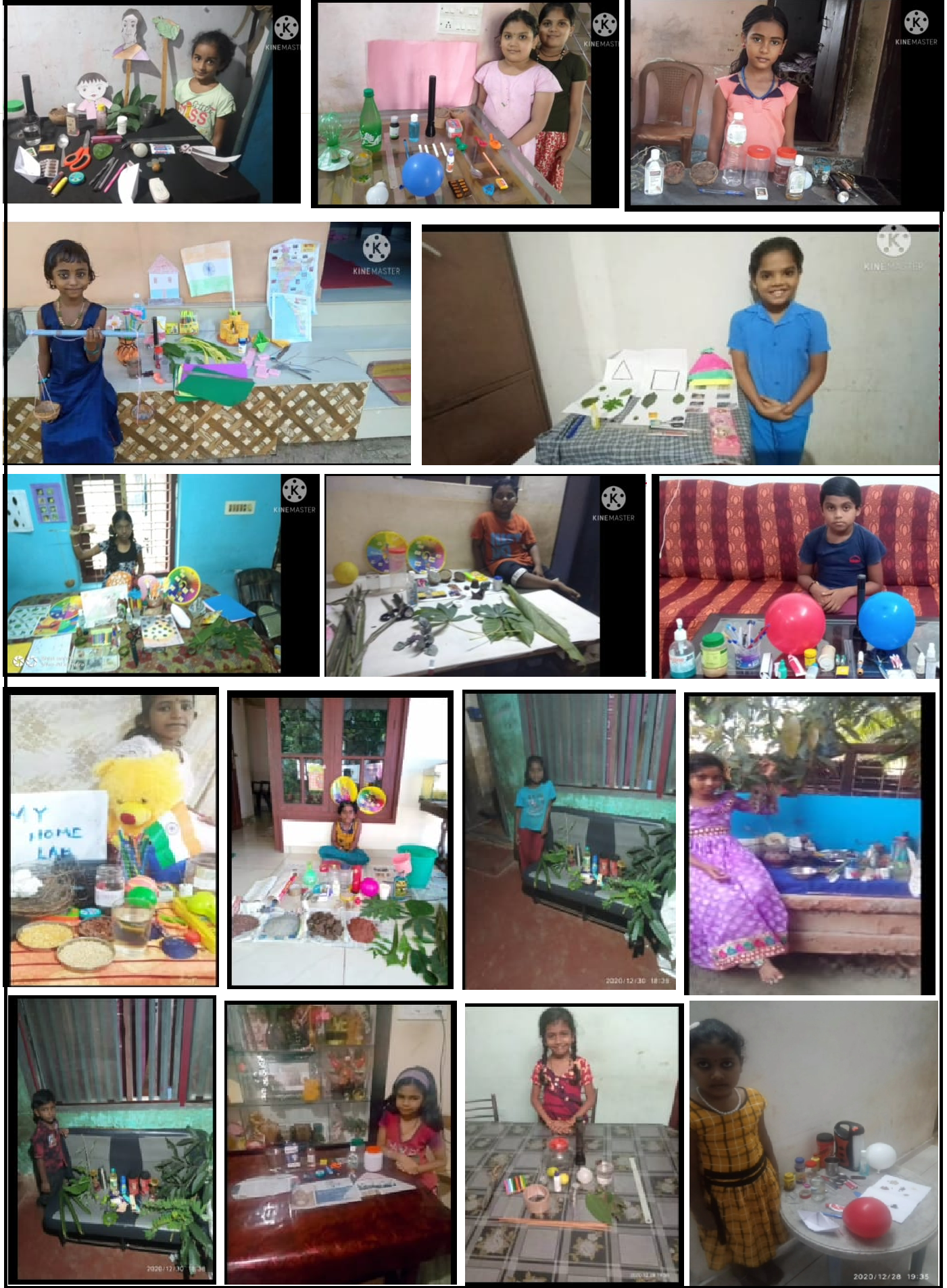 Prepared by Media Cell, FTC